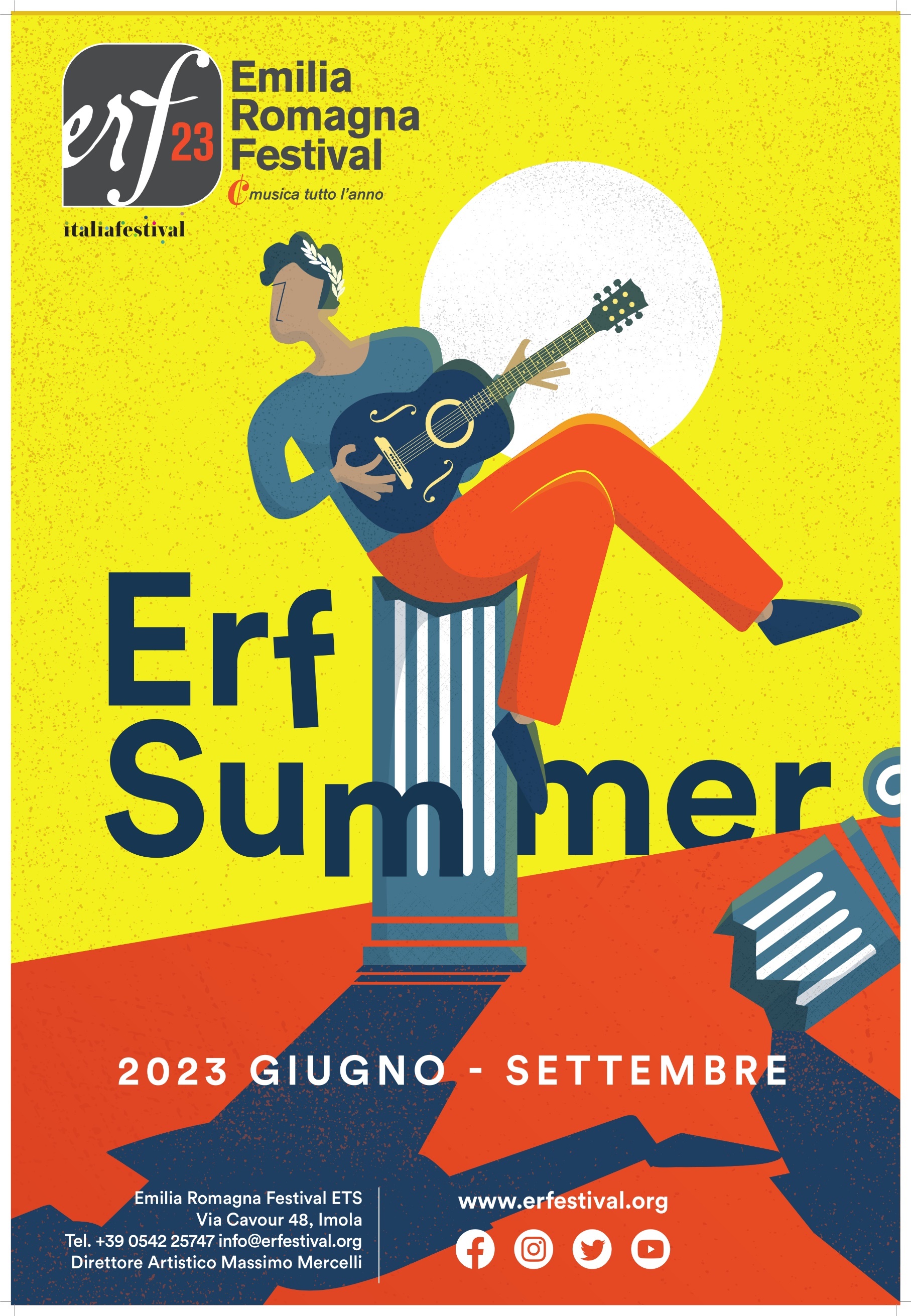 XXIII Emilia Romagna Festival (ERF)con la Romagna nel cuoreERF è a Forlì, Imola, Codigoro, Cesena, Castel San Pietro Terme, Comacchio, Bologna Città Metropolitana, Alfonsine, Bagnara di Romagna, Borgo Tossignano, Budrio, Castel Bolognese, Castel Guelfo di Bologna, Faenza, Fontanelice, Lugo di Romagna, Mordano, Riolo Terme, Russi, TredozioanteprimaMercoledì 21 giugno 2023 ore 21.00IMOLA Giardino storico del Palazzo VescovileFesta della MusicaFULVIO FIORIO flauto GABRIELE FIORIO marimbaProgrammaJohann Sebastian Bach Sonata in do maggiore BWV 1033 Johann Sebastian Bach Invenzioni a due voce Astor Piazzolla Histoire du Tango versione per flauto e marimba di G.FiorioHeitor Villa-Lobos Distribuição de flôres versione per flauto e marimba di G.FiorioJ. E. Bove’ Nordisk Suite Heitor Villa-Lobos Bachianas Brasileiras versione per flauto e marimba di G.FiorioRavi Shankar L’Aube Enchantée anteprimaLunedì 26 giugno 2023 ore 21.00CESENA Chiostro di San FrancescoPasión ArgentinaUno spettacolo di danza e musica dedicato alla tradizione popolare dell’Argentina GRUPPO DEL BARRIOHilario Baggini voce, quena, quenacho, sikus, tarka, tollo, flauto di pan, mosenio, flauto traverso, erke, erkencho, charango, roncoco, maulincho, cajon peruano, chitarraAndres Langer pianoforte e voceMarco Zanotti batteria, bombo leguero, cajon peruano, caxixi, pandeiroCecilia Biondini violoncelloNIÑA DEL MONTE voceANIBAL CASTRO E GRISELDA BRESSAN ballerini argentini di tango e folcloreProgrammaLloyd - Webber Don't cry for me Argentina Mattos-Rodriguez La Cumparsita Aieta - Quatromano Palomita Blanca/Quiero ser tu sombra ()
Astor Piazzolla OblivionAstor Piazzolla ViolentangoHilario Baggini Boulevard Roca 834 Contursi Milonga de mis amores Torres Caminos en la PunaAriel Ramirez Alfonsina y el marYupanqui Chacarera de las piedrasHilario Baggini La PebetaCaceres Tango negroAstor Piazzolla Libertango FORLÌ GRANDE MUSICAInaugurazioneSabato 1 luglio 2023 ore 21.00FORLÌ Arena San Domenico ISABELLA FERRARI Legge LE EROINE di OvidioISABELLA FERRARI voce recitante ROBERTO PROSSEDA pianoforte Regia Alessandro FabriziAidaStudioProduzioniCoordinamento artistico e ideazione Elena MarazzitaMusiche di Fryderyk ChopinDomenica 2 luglio 2023 ore 21.00MORDANO Chiostro del Monastero di San FrancescoCanzoni alla radioI successi dello swing italiano anni ‘40QUARANTAQUARTETLetizia Ragazzini saxofoniPamela Falconi flautoGiulia Costa violoncelloCarmen Falconi pianoforteFABIANO NALDINI voce La musica degli anni ’40, rivisitata e contaminata con la pratica dell’improvvisazione jazzisticaLunedì 3 luglio ore 21.00CASTEL GUELFO Cortile di Palazzo Malvezzi-HercolaniQuadri SaxofoniciITALIAN SAXOPHONE QUARTETFederico Mondelci sax sopranoJulian Brodski sax contraltoSilvio Rossomando sax tenoreMichele Paolino sax baritonoProgrammaJohann Sebastian Bach Aria (dalla Suite n.3 BWV 1068)Gioachino Rossini Sonata a 4 n.3 - AllegroSamuel Barber AdagioNicola Piovani La Vita è Bella Ennio Morricone Canzone per Elena da ‘Nuovo Cinema Paradiso’Ennio Morricone La Leggenda del Pianista sull’OceanoEnnio Morricone Gabriel’s Oboe dal film ‘Mission’George Gershwin Blues da “Un Americano a Parigi”Ástor Piazzolla Oblivion - LibertangoQueen Bohemian Rhapsody Martedì 4 luglio 2023 ore 21.00BAGNAROLA di BUDRIO Villa Ranuzzi Cospi (Accademia dei Notturni)Progetto Goldberg: l’origineRAMIN BAHRAMI pianoforteProgrammaJohann Sebastian Bach Aria mit verschiedenen [30] Veränderungen BWV 988 “Variazioni Goldberg”Mercoledì 5 luglio 2023 ore 21.00FAENZA Museo Internazionale delle CeramicheEuropa Suite: un inno alla paceCAMILLA LOPEZ voce recitanteVANNI MONTANARI flautoROBERTO NOFERINI violinoDONATO D’ANTONIO chitarraMATTEO RAMON AREVALOS pianoforte ed elettronicaProgrammaMatteo Ramon Arevalos Europa Suite Concerto per voce, flauto, violino, chitarra, pianoforte ed elettronica Prima esecuzione italiana- Produzione con commissione ERFin collaborazione con Istituti Italiani di Cultura di Varsavia e Cracovia e con l’Ambasciata Italiana- RigaIn collaborazione con InTempo 2023Giovedì 6 luglio 2023 ore 21.00CASTELBOLOGNESE Chiostro del MunicipioWorld Music NIÑA DEL MONTE voceDON HILARIO voce, chitarra, ronroco, charango, flauto traverso, quena, quenacho, moxenio, sikus, bansuri, cajon, hang, pala electricaANDRES LANGER pianoforteProgrammaLucio Dalla Caruso Hilario Baggini - S. Palacios Abuelos C. Echenique Doña Ubenza Violeta Parra Gracias a la vida S. Perez Cruz Loca Hilario Baggini Arka Ira Hilario Baggini Luna Creciente Hilario Baggini Niña de ojos tristes Hilario Baggini El molle - SilencioAriel Ramirez Gloria A. Yupanqui/ A. PepinChacarera de las piedras E. Canio Surdato NnammuratoGiovedì 6 luglio 2023 ore 21.00FAENZA Chiesa di Santa Maria dell’AngeloBeyond the BaroqueMARCOS KRIEGER organoMusiche di Bach, Buxetude, ScarlattiIn collaborazione con InTempo 2023 Venerdì 7 luglio 2023 ore 21.00CESENA Chiostro di San FrancescoPiano soloSERGIO CAMMARIERE pianoforte e voceSpecial GuestGIOVANNA FAMULARI violoncelloUna combinazione tra intensi momenti di poesia, intrisi di atmosfere jazz e coinvolgenti ritmi latiniFORLÌ GRANDE MUSICASabato 8 luglio 2023 ore 21.00FORLÌ Chiesa SS. TrinitàPrimo Premio!ALESSIO CIPRIETTI pianofortePrimo Premio Assoluto Concorso Int.le Pianistico Andrea Baldi 2022ProgrammaJ. Brahms Intermezzo n. 2 op. 118L.V. Beethoven Sonata n. 30 op. 109S. Rachmaninov Etude Tableau op. 39 n. 2 - Etude Tableau op. 39 n. 6S. Rachmaninov Variazioni su Tema di Corelli op. 42G. Puccini Intermezzo da "Manon Lescaut"F. Chopin Barcarola op. 60C. Debussy "Reflets dans l'eau"F. Liszt "Après une lecture de Dante"in collaborazione con Concorso Internazionale Pianistico Andrea Baldi Lunedì 10 luglio 2023 ore 21.00ALFONSINE Giardino della Biblioteca Comunale Brahms vs Chopin In ricordo di Paola BruniGIOVANNI UMBERTO BATTEL pianoforteProgrammaJohannes Brahms Sonata n. 3 op. 5 in Fa minoreFryderyk Chopin Notturno op. 27 n. 1 in Do diesis minoreFryderyk Chopin Notturno op. 48 n. 1 in Do minoreFryderyk Chopin Ballata n. 1 in Sol minore op. 2Martedì 11 luglio 2023 ore 21.30IMOLA Rocca SforzescaTRE FENOMENI Vivaldi-Piovani: i concerti della naturaGIULIANO CARELLA direttoreNICOLA PIOVANI direttoreI SOLISTI VENETI MASSIMO MERCELLI flautoProgrammaAntonio VivaldI Concerto n. 1 in fa maggiore op. 10 per flauto e orchestra, RV 433 "La tempesta di mare"Concerto n. 2 in sol minore op. 10 per flauto e orchestra, RV 439 "La notte"Concerto n. 3 in re maggiore op. 10 per flauto e orchestra, RV 428 "Il gardellino"NICOLA PIOVANI Tre Fenomeni Tsunami concerto per flauto e orchestraEclissi lunare concerto per flauto e orchestraLa tortorella concerto per flauto e orchestraWORLD PREMIERE - Produzione con commissione ERFIn collaborazione con Mittelfest e con Veneto FestivalGiovedì 13 luglio 2023 ore 21.15COMACCHIO Arena di Palazzo BelliniNote a margineNICOLA PIOVANI pianoforteMARINA CESARI sassofonoMARCO LODDO contrabbassoMusiche di Nicola PiovaniMUSICA POMPOSAVenerdì 14 luglio 2023 ore 21.15CODIGORO Abbazia di Pomposa Parco S. Guido AbateSALVAJE (Selvaggio)DEL BARRIO feat NIÑA DEL MONTENiña del Monte voce, percussioniHilario Baggini voce, chitarra, ronroco, charango, flauto traverso, quena, quenacho, moxenio, sikus, bansuri, cajon, hang, pala elettricaAndres Langer voce, pianoforte, fisarmonicaMassimo Valentini sax soprano e baritono, percussioni, sikus, voceProgrammaA. Ramirez Antiguos Dueños De Las Flechas A. Ramirez Juana Azurduy J. C. Caceres Tango NegroH. Baggini Arka Ira J. Torres Caminos en la puna H. Baggini La PebetaC. Almarán Historia de un amor E. Cannio Surdato nammurato H. Baggini Luna pazza V. Parra Gracias a la vida A. Piazzolla/P. Solanas Vuelvo al sur A. Piazzolla La muerte del Angel Anonimo Popolare La Fiesta de San Benito Sabato 15 luglio 2023 ore 15.00TREDOZIO Palazzo FantiniXIV Premio alla Carriera ERF 2023 a ElioIncontro con ELIO e conferimento del Premio alla Carriera ERFPresentazione a cura di Massimo MercelliCon la partecipazione di PIETRO BELTRANI pianoforteLunedì 17 luglio 2023 ore 21.00BAGNARA DI ROMAGNA RoccaI quartetti per flauto e archi di MozartMASSIMO MERCELLI flautoLodovico Parravicini violinoLeonardo Taio violaEnrico Mignani violoncelloProgrammaWolfgang Amadeus Mozart Quartetto per flauto ed archi n. 3 in do maggiore, K 285bQuartetto per flauto n. 4 in la maggiore K 298Quartetto per flauto ed archi n. 2 in sol maggiore K 285Quartetto per flauto ed archi n. 1 in re maggiore K 285Nell’ambito del progetto “Boarding Pass Plus” Martedì 18 luglio 2023 ore 21.00RIOLO TERME RoccaProgetto Goldberg: la riscritturaTRIO LEONARDOAndrea Dainese flautoElisabetta Ghebbioni arpaGiancarlo Di Vacri violaProgrammaJohann Sebastian Bach/ Andrea CiprianiVariazioni Goldberg BWV 988 riscritte per arpa, flauto e viola (2003)Martedì 18 luglio 2023 ore 21.00CESENA Chiostro di San FrancescoNight WindsESTONIAN SINFONIETTA SOLOISTS CARLO TORLONTANO corno delle alpiCRISTIAN LOMBARDI flautoProgrammaWolfgang Amadeus Mozart Serenata in sol maggiore Eine kleine Nachtmusik K. 525Leopold Mozart Sinfonia Pastorella in sol maggiore per hirtenhorn (corno pastoriccio) e archiAntonio Vivaldi Concerto n. 3 in re maggiore op. 10 per flauto e orchestra, RV 428 "Il gardellino"Lamberto Curtoni Concerto per flauto e orchestra World PremiereArvo Pärt Pari Intervallo per corno alpino e orchestra d’archi, esclusiva di Carlo Torlontano Prima esecuzione ItalianaAntonio Vivaldi Concerto n. 1 in fa maggiore op. 10 per flauto e orchestra, RV 433 "La tempesta di mare"Anton Zimmermann Sinfonia in sol maggiore AZI / IG3 “Pastoritia” per corno delle alpi, archi e timpani Wolfgang Amadeus Mozart Serenata per archi e timpani n. 6 in Re maggiore K 239 (Serenata notturna)con il supporto di Estonain Ministry of Culture e Estonian Cultural Endowment Con il Patrocinio dell’Ambasciata Estone in ItaliaMercoledì 19 luglio 2023 ore 21.00IMOLA Chiesa del CarmineIn memoria di Don Ignazio SpadoniMASSIMO MERCELLI flautoGIULIO MERCATI organoProgrammaJohann Sebastian Bach Sonata in do maggiore per flauto e basso continuo, BWV 1033 César Franck Prélude, fugue et variation per organoMichael Nyman Taking it as Read per flauto e organo dedicato a Massimo Mercelli Johann Ludwig Krebs Wie schön leuchtet der Morgenstern per organoPhilipp Glass Façades per flauto e organoLouis Vierne Carillon de Westminster, op. 54 n. 6 per organoCarl Philipp Emanuel Bach Hamburger Sonate per flauto e basso continuo MUSICA POMPOSAMercoledì 19 luglio 2023 ore 21.15CODIGORO Abbazia di Pomposa Parco S. Guido AbateThe Seasons Digest Vivaldi. Čajkovskij. RaskatovESTONIAN SINFONIETTA SOLOISTSProgrammaAntonio Vivaldi L'Inverno, fa minore, Op.8 No.4, RV 297 da Le Quattro Stagioni La Primavera, mi maggiore, Op.8 No.1, RV 269 da Le Quattro StagioniL'Estate, sol minore, Op.8 No.2, RV 315 da Le Quattro StagioniPëtr Il'ič Čajkovskij Ottobre: Canto d’Autunno da Le Stagioni op.37aAntonio Vivaldi L'Autunno, fa maggiore Op.8 No.3, RV 293 da Le Quattro StagioniAlexander Raskatov The Seasons Digest (2001) da Le Stagioni op.37a di Pëtr Il'ič Čajkovskij per violino, archi, percussioni e pianoforte preparato con il supporto di Estonian Ministry of Culture E ESTONIAN Cultural Endowment Con il Patrocinio dell’Ambasciata Estone in ItaliaFORLÌ GRANDE MUSICAGiovedì 20 luglio 2023 ore 21.00FORLÌ Arena San Domenico Géométrie des arcsORCHESTRE ROYAL DE CHAMBRE DE WALLONIEVAHAN MARDIROSSIAN direttoreProgrammaWolfgang Amadeus Mozart divertimento n. 1 in Re maggiore K 136 Franz Schubert Quartettsatz in do minore Guillaume Lekeu Adagio per archi Pëtr Il'ič Čajkovskij Souvenir de Florence, op. 70 Con il supporto del Governo Belga Con il Patrocinio dell’Ambasciata belga in ItaliaIn collaborazione con Festival LjubljanaLunedì 24 luglio 2023 ore 21.15COMACCHIO Arena di Palazzo BelliniCi vuole orecchioElio canta e recita Enzo Jannacci ELIOAlberto Tafuri pianoforteMartino Malacrida batteria Pietro Martinelli basso e contrabbassoSophia Tomelleri sassofono Giulio Tullio tromboneLight designer Aldo MantovaniScenografie Lorenza GiobertiCostumi Elisabetta MenzianiArrangiamenti musicali Paolo SilvestriRegia e drammaturgia Giorgio GallioneFORLÌ GRANDE MUSICALunedì 24 luglio 2023 ore 21.00FORLÌ Fabbrica delle CandeleQUINTETTO DELLA YOUNG MUSICIANS EUROPEAN ORCHESTRAMusiche di SchubertMartedì 25 luglio 2023 ore 21.00IMOLA Giardini San DomenicoArranJazz!GARDENS JAZZ COLLECTIVEMaurizio Piancastelli tromba e arrangiamenti Giacomo Galavotti trombaClaudio Zappi sax alto e clarinettiAntonio Pizzarelli sax tenore e clarinettiMattia Cappelli sax tenore e soprano e flauto e arrangiamenti Fabio Cimatti sax baritonoEnrico Ronzani pianoforteRoberto Bartoli contrabbassoAndrea Grillini batteriaDal jazz standard e originals dagli anni 50 fino a brani contemporanei Martedì 25 luglio 2023 ore 20.00FAENZA Palazzo Milzetti Museo Nazionale dell'età neoclassica in RomagnaGiuseppe Sarti, un ritrattoENRICO DI FELICE flauto traversiere baroccoMARCO FAROLFI clavicembaloMusiche di SartiIn collaborazione con InTempo 2023Mercoledì 26 luglio 2023 ore 21.00ALFONSINE Giardino della Biblioteca Comunale Around the WorldLA TOSCANINI NEXT SESTETTOAlessandro Salaroli Sax sopranoLuca Crusco sax contraltoEthan Bonini sax tenoreEoin Setti sax baritonoAndrea Coruzzi fisarmonicaMartino Mora batteria e percussioniProgrammaPaul Desmond Take fiveGeorge Gershwin Oh, Lady be good Burt Bacharach The look of love Chick Corea Armando's Rumba, Fiesta Chick Corea SpainGeorge Gershwin Summertime Astor Piazzolla Tango Diablo Pedro Iturralde Suite ellenicaAndrew Lloyd Webber Il fantasma dell’OperaAstor Piazzolla Libertango Richard Galliano BebèSeverino De Oliveira ‘Sivuca’ Un tom pra jobim George Gershwin All of meDuke Ellington Caravan Mike Curtis Klezmer TriptychJohn Kander New York New YorkDuke Ellington It don’t mean a thingMercoledì 26 luglio 2023 ore 21.00CASTEL SAN PIETRO TERME Parco delle TermeBach and BalkanBALKALITONenad Mitić clarinettoIvan Trenev fisarmonicaTobias Steinrück contrabbassoLuis Andre C. de Oliveira percussioniProgrammaIvan Trenev Als Haydn in Sevdah viel (Come Haydn cadde con lo sevdah) Ivan Trenev Als Mozart Sliwowitz trank (Come Mozart bevve lo slivovitz)Ivan Trenev Als Beethoven Ćevapčići ass (Come Beethoven mangiò i ćevapčići)Tradizionale Bublitschki (Folk song)Matej Bunderla TanzyollukMatej Bunderla Hannoveroček Ivan Trenev Balkanerie Ivan Trenev B’Nai Brith Matej Bunderla More Sokol Pie Programma in Prima esecuzione italianaMUSICA POMPOSAGiovedì 27 luglio 2023 ore 21.15CODIGORO Abbazia di Pomposa Parco S. Guido AbateIL MIO CUORE È CON CESARE dal Giulio Cesare di William ShakespeareALESSANDRO PREZIOSI voce narranteMASSIMO MERCELLI flautoMARIA CECILIA BERIOLI violoncelloGIACOMO VEZZANI live electronicsVenerdì 28 luglio 2023 ore 21.00BUDRIO Piazza Antonio da Budrio The Neapolitan SongbookEMILIA ZAMUNER voceENRICO VALANZUOLO trombaFRANCESCO SCELZO chitarraANTONELLO IANNOTTA percussioniSabato 29 luglio 2023 ore 21.00VARIGNANA (CASTEL S. PIETRO TERME) Chiesa di San LorenzoVenti tra le cordeTRIO MUZAKBenedetta Polimeni flautoMichele Zaccarini fagottoGilda Gianolio arpa ProgrammaFriedrich Wilhelm Zachow Trio Sonata in fa maggiore Antonio Vivaldi Sonata per flauto e fagotto in la minore RV 86 Benedetto Marcello Sonata per fagotto e continuo in la minore, op. 19 n. 1Georg Philipp Telemann Trio sonata in F major, TWV 42: F1 Gaetano Donizetti Larghetto and Allegro, A 508 Adrienne Albert Doppler effect Tim Jansa Three Miniatures André Jolivet Pastorales de Noël Domenica 30 luglio 2023 ore 21.00TOSSIGNANO Chiesa di San Girolamo Primo Premio!TERRA STRING QUARTETHarriet Langley violinoAmelia Dietrich violino Ramón Carrero Martínez violaAudrey Chen violoncelloI Premio e Gold medal Fischoff National Chamber Music Competition 2022ProgrammaLudwig van Beethoven Quartetto per archi n. 1 in fa maggiore op. 18 n. 1Felix Mendelssohn-Bartholdy Quartetto per archi n. 4 in mi minore, op. 44 n. 2 (MWV R 26)in collaborazione con Fischoff National Chamber Music CompetitionFORLÌ GRANDE MUSICALunedì 31 luglio 2023 ore 21.00FORLÌ Arena San DomenicoVivelo GRUPO COMPAY SEGUNDO, de Buena Vista Social ClubSalvador Repilado Labrada direzione e contrabbassoAlberto Rodríguez Piñeda armonico e coriHugo Garzón Bargalló prima voce e maracasNilso Arias Fernández seconda voce e chitarraRafael Inciarte Rodríguez direzione musicale e coriHaskell Armenteros Pons clarinetto e coriRafael Inciarte Cordero clarinetto bassoRafael Fournier Navarro percussioni e coriYoel Matos Rodriguez chitarra e coriCon il patrocinio dell’Ambasciata di Cuba in ItaliaMartedì 1 agosto 2023 ore 21.00RIOLO TERME RoccaPrimo Premio!TERRA STRING QUARTETHarriet Langley e Amelia Dietrich violiniRamón Carrero Martínez violaAudrey Chen violoncelloI Premio e Gold medal Fischoff National Chamber Music Competition 2022ProgrammaCaroline Shaw Entr’acte per quartetto d’archiLudwig van Beethoven Quartetto per archi in la minore op. 132in collaborazione con Fischoff National Chamber Music CompetitionMUSICA POMPOSAMercoledì 2 agosto 2023 ore 21.15CODIGORO Abbazia di Pomposa Parco S. Guido AbatePiano solo - Improvvisazioni ispirate ai Beatles e ai Rolling StonesDANILO REA pianoforteGiovedì 3 agosto 2023 ore 21.00VEDRANA (BUDRIO) Villa Certani Vittori VenentiPrimo Premio!CLAUDIO MANSUTTI clarinettoTERRA STRING QUARTETHarriet Langley violinoAmelia Dietrich violino Ramón Carrero Martínez violaAudrey Chen violoncelloI Premio e Gold medal Fischoff National Chamber Music Competition 2022ProgrammaWolfgang Amadeus Mozart Quintetto in la maggiore per clarinetto, K. 581 "Stadler" Ludwig van Beethoven Quartetto per archi in do maggiore op. 59 n. 3 “Rasumowsky”in collaborazione con Fischoff National Chamber Music Competitionvenerdì 4 agosto 2023 ore 21.00IMOLA Chiostro del Palazzo VescovilePrimo Premio!TERRA STRING QUARTETHarriet Langley violinoAmelia Dietrich violino Ramón Carrero Martínez violaAudrey Chen violoncelloI Premio e Gold medal Fischoff National Chamber Music Competition 2022ProgrammaFranz Joseph Haydn Quartetto per archi in sol maggiore op. 77 n. 1 (Lobkowitz-Quartette)Edward Benjamin Britten Quartetto per archi in do maggiore n. 2 op. 36in collaborazione con Fischoff National Chamber Music CompetitionFORLÌ GRANDE MUSICADomenica 6 agosto 2023 ore 21.00FORLÌ Arena San DomenicoI SOLISTI E L’ORCHESTRA JUNIOR DELLA SCUOLA ITALIANA D’ARCHIMusiche di autori variConcerto Finale dell'Accademia della Scuola Italiana d'ArchiFORLÌ GRANDE MUSICALunedì 7 agosto 2023 ore 21.00FORLÌ Chiostro di Santa LuciaIntegrale delle Suite di Bach per violoncello soloPrima serataMIRIAM PRANDI violoncelloProgrammaJohann Sebastian Bach Suite n. 5 in do minore, BWV 1011Suite n. 3 in Do Maggiore, BWV 1009 Suite n. 4 in Mi bemolle Maggiore, BWV 1010FORLÌ GRANDE MUSICAMartedì 8 agosto 2023 ore 21.00FORLÌ Chiostro di Santa LuciaIntegrale delle Suite di Bach per violoncello soloSeconda serataMIRIAM PRANDI violoncelloProgrammaJohann Sebastian Bach Suite n. 2 in re minore, BWV 1008 Suite n. 6 in Re Maggiore, BWV 1012Suite n. 1 in Sol Maggiore, BWV 1007MUSICA POMPOSAMercoledì 9 agosto 2023 ore 21.15CODIGORO Abbazia di Pomposa Parco S. Guido AbateUna serata all’OperaDIEGO CAVAZZIN tenore ELENA CAVALLO sopranoMARZIO GIOSSI baritonoDAMIANO CARISSONI pianoforteProgrammaGiuseppe Verdi “Pietà rispetto amore” da Macbeth Amilcare Ponchielli “Cielo e mar” da La gioconda Umberto Giordano “La mamma morta da Andrea ChénierGiuseppe Verdi “Invano Alvaro” (duetto) da Forza del destinoGiuseppe Verdi “D’amor sull’ali” da Il trovatoreGiacomo Puccini “E lucevan le stelle” da ToscaGiuseppe Verdi “Udiste” (duetto) da Il trovatoreGiacomo Puccini “Mario! Mario!” (duetto) da ToscaGiuseppe Verdi “Cortigiani vil razza dannata” da Rigoletto
Pietro Mascagni “Addio alla madre” da Cavalleria rusticana
Giuseppe Verdi “Pace, pace mio Dio” da La forza del destino
Umberto Giordano “Nemico della patria” da Andrea Chénier Giacomo Puccini Intermezzo da "Manon Lescaut" per pianoforte soloGiuseppe Verdi “Qual voce!... Ah, dalle tenebre” (terzetto) da Il trovatoreLunedì 21 agosto 2023 ore 21.00RUSSI Giardino della Rocca “T. Melandri”Il tango secondo noiSUEÑOAndrea Coruzzi bandoneonNicole Brandini basso elettricoMatteo Chirivì chitarra elettricaAlessandro Zezza pianoforte e tastiereEoin Setti saxofonoMartino Mora batteria e percussioniMusiche di PiazzollaMartedì 22 agosto 2023 ore 21.00IMOLA Chiostro del Palazzo VescovileAround ChopinLUDMIL ANGELOV pianoforteProgrammaFryderyk Chopin Quattro mazurche per pianoforte Op. 24:Fryderyk Chopin Polonaise Op. 27 n.1 in do diesis minoreJulian Fontana Mazurca Op. 21 n.1 in mi maggiore Carl Mikuli Due mazurche: Op. 3 in re bemolle maggiore/ Op. 4 in fa minoreJuliusz Zarębski Grande Polonaise Op. 6 in fa diesis maggioreAleksander Michałowski Due mazurche: Op. 17 in do diesis minore/ Op. 16 in la bemolle maggiore Ignaz Friedman Sei mazurche Op. 85:Fryderyk Chopin Mazurca Op. 17 n.4 in la minoreFryderyk Chopin Polonaise Op. 53 in la bemolle maggiorecon il patrocinio dell’ Ambasciata della Repubblica di Bulgaria in ItaliaMercoledì 23 agosto 2023 ore 21.00BAGNARA DI ROMAGNA RoccaMetronomyLUDMIL ANGELOV pianoforteVITTORIO BENAGLIA violaProgrammaFryderyk Chopin Polonaise in do diesis min. nr. 1 da Deux polonaises Op. 26Fryderyk Chopin Nocturne in do diesis min. nr. 1 da Deux nocturnes Op. 27Fryderyk Chopin Sonata per pianoforte n. 2 in si bemolle minore Op. 35Johannes Brahms Sonata per viola e pianoforte nr.1 in fa minore Op. 120Robert Alexander Schumann Adagio & Allegro in la bemolle maggiore Op.70con il patrocinio dell’ Ambasciata della Repubblica di Bulgaria in ItaliaGiovedì 24 agosto 2023 ore 21.00ALFONSINE Giardino della Biblioteca ComunaleAstor Piazzolla- La ciudad de los instantesTango in Soundtracks and OperaFILIPPO ROGAI flautoFABRIZIO DATTERI pianoforteMusiche di PiazzollaDomenica 27 agosto 2023 ore 21.00FAENZA Museo Carlo ZauliQuadri della vita di Andrés SegoviaDUO REMEMBRANCESNello Alessi chitarra Guido Barbieri testo e voce narranteMusiche di Frescobaldi, Tarregna, Torroba, Turina, Albeniz, SegoviaIn collaborazione con InTempo 2023 FORLÌ GRANDE MUSICAMartedì 29 agosto 2023 ore 21.00FORLÌ Fabbrica delle CandeleCronache del dono e della maledizioneSIMONE DE SENA violoncelloWHITENOISE28 elettronicaESDÌ rapperMusiche di Giovanni Sollima, John Zorn, Mark SummerVenerdì 1 settembre 2023 ore 21.00FONTANELICE Chiesa Parrocchiale di San Pietro ApostoloHiddens TreasuresANNA CASTELLARI arpa ProgrammaClaude Debussy Première Arabesque Ottorino Respighi Siciliana da Antiche danze e arie per liuto del sec. XVIGermaine Tailleferre Sonata pour harpeIsaac Albéniz Malagueña Op. 165, n. 3Isaac Albéniz Granada da Suite Española Op.47 n. 1Isaac Albéniz Asturias (Leyenda) da Suite Española Op.47 n.5Sergiu Natra Sonatina for harpPearl Chertok Around the clock Jazz SuiteSabato 2 settembre 2023 ore 21.00SASSO MORELLI Villa La Babina – Centro Direzionale CLAILirica in villa DANIELA PINI mezzo sopranoDIEGO CAVAZZIN tenoreLORENZO BAVAJ pianoforteMusiche Donizetti, Bizet, Puccini, RossiniSabato 2 settembre 2023 ore 21.00FAENZA Chiesa di Santa Maria dell’AngeloLa Musica a Faenza all’epoca della Fabbrica FernianiENSEMBLE D’ARCHI GIUSEPPE SARTIPAOLO ZINZANI violino concertatoreETTORE MARCHI tiorba e liutoMusiche di Vivaldi, Corelli, AlberghiIn collaborazione con: “Made in Italy” 2023 e con InTempo 2023 Lunedì 4 settembre 2023 ore 21.00CASTEL SAN PIETRO TERME Chiesa del CrocifissoMetropolitan ViolinKSENIA MILAS violino soloProgrammaJohann Sebastian Bach Partita in D n2 BWV1004Eugène Ysaÿe Sonata n. 2 op.27 Arthur Honegger Sonata per violino solo H143Martedì 5 settembre 2023 ore 21.00IMOLA Giardini San DomenicoInvasioni BrassbaricheRUSTY BRASS BANDSonorità balcaniche ed esotiche, ritmi funk e rock, senza dimenticare accenni alla tradizione classica con la New Orleans di Louis Armstrong Giovedì 7 settembre 2023 ore 21.00LUGO PavaglioneTango all’Opera...l'opera come non l'avete mai ascoltata ...il tango come non lo avete mai immaginatoANNA SEROVA & TANGO SONOSAnna Serova violaAntonio Ippolito bandoneonNicola Ippolito pianoforteAndrea Vighi e Chiara Benati balleriniCon il patrocinio dell’Ambasciata Argentina in ItaliaProgrammaRossini/Molinelli El Tanguero de Sevilla da Overture da “Il Barbiere di Siviglia”Donizetti/MolinelliUna Lágrima Oculta da “Una furtiva lacrima” da “L’Elisir d’amore”Puccini/Molinelli Mi Papito Querido da “O mio babbino caro” da “Gianni Schicchi”Verdi/Molinelli Amame, Alfredo! da “La Traviata”Rossini/Molinelli Guillermo Tell da Overture da “Guglielmo Tell”)Mascagni/Molinelli Caballería Rústica da “Cavalleria Rusticana”)Verdi/Molinelli Violeta es Móvil da “Libiamo ne’ lieti calici” da “La Traviata” e “La donna è mobile”da “Rigoletto”)Roberto Molinelli Milonga y ChacarerConcerto di chiusuraVenerdì 8 settembre 2023 ore 21.00CESENA Chiostro di San Francesco Best of BachMASSIMO MERCELLI flautoRAMIN BAHRAMI pianoforteMusiche di Johann Sebastian Bach e Krzysztof Penderecki In prima nazionaleDomenica 24 settembre 2023 ore 19.30IMOLA Giardino storico del Palazzo VescovileFesta d’autunnoda Gershwin a MorriconeQUARTETTO SAXOPHONIEGretha Mortellaro sopranoChristian Summa contraltoTommaso Rocchetti tenoreLuca Chiarini baritonoProgrammaGeorge Gershwin (1898-1937) Tre preludiJean Rivier (1896-1987) Grave et PrestoEugene Bozza (1905-1991) Andante et ScherzoAldemaro Romero (1928-2007) Cuarteto latinoamericanoNunzio Ortolano (1967) ManolaAstor Piazzolla (1921-1992) Adios nonino Ennio Morricone (1928-2020) Film suiteCanzone per Elena da ‘Nuovo Cinema Paradiso’Sean Sean da ‘Giù la Testa’C’era una Volta il WestIl Buono, Il Brutto e il CattivoLa Leggenda del Pianista sull’OceanoGabriel’s Oboe dal film ‘Mission’